 Wykonaj drzewo genealogiczne swojej rodzinki. 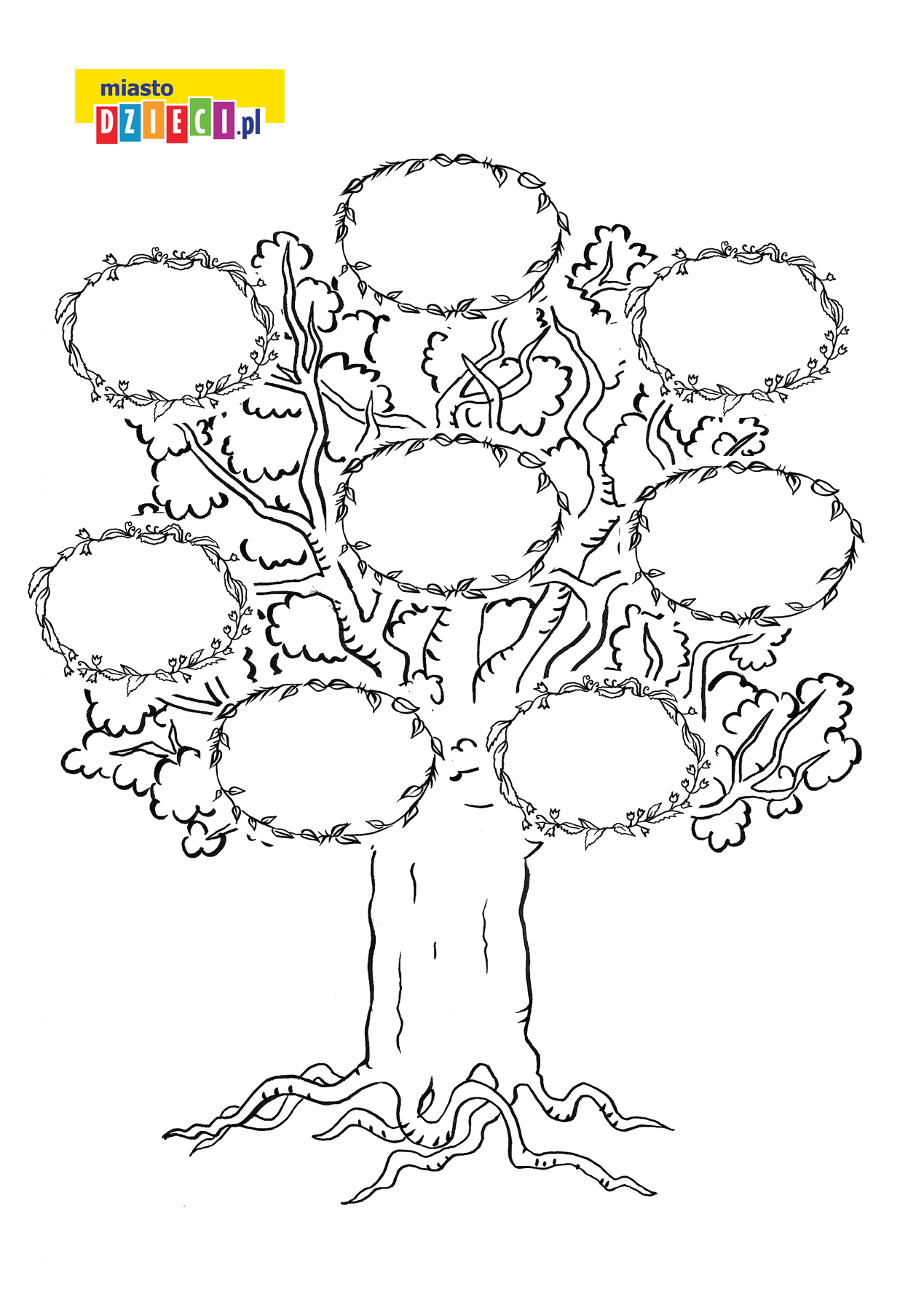 